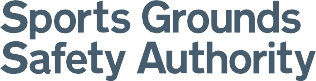 Guide to Safetyat Sports GroundsAnnex D:Demountable stand checklistAnnex D: Demountable stand checklistIntroductionA fundamental principle of the Guide to Safety at Sports Grounds is that responsibility for the safety of all people present at a ground lies at all times with the ground management.This responsibility extends to any demountable structure erected at the sports ground.Management cannot delegate the responsibility to the event promoter, to the designers of the structure, or to the contractors responsible for assembling the structure.Ground management should therefore put in place procedures for ensuring the safe design, assembly and usage of any such structures. If the management does not itself possess sufficient expertisein specific matters relating to demountable structures, it should require the event promoter or contractor to produce certificates from competent persons of the appropriate qualification and experience.This Annex contains a sample checklist of the information typically required for the approval of a demountable stand by the appropriate authority. The checklist is not intended to be exhaustive nor to apply in all circumstances.Key:s:	satisfactoryns:	not satisfactory na:	not applicableBoth the Guide to Safety at Sports Grounds and this checklist are compiled and published by the Sports Grounds Safety Authority, Fleetbank House, 2-6 Salisbury Square, London EC4Y 8JXwww.sgsa.org.uk© Sports Grounds Safety Authority 2018	All rights reserved2resultsInstallationsStructuresComponentsresultsSafety managementPlans + specifications		resultsDesign elementssnsnaactiona. seated/standing capacity calculationb. roofc. gangways and/or vomitoriesd. stairwayse. barrier configurationf. boundary walls and fencesg. sightlines (restricted views)a. electrical and mechanical systemsb. PA systemc. CCTVd. turnstile monitoringe. fire alarm systemf. cable bridgesg. lightning protectionh. auxiliary powera. design calculations: foundations/ superstructure/barriers/flooringb. structural dynamicsc. wind/weather restrictionsa. seatsb. signsc. fixtures and fittingsD.5 Inspection regimesnsnaactiona. inspection + testing (annual)b. inspection + testing (3 monthly)c. inspection + testing (pre event)d. inspection + testing (post event)a. Spectator Safety Policyb. staffing risk assessmentc. Stewarding Pland. Event Management Plane. monitoring and recordingf. risk assessmentg. fire risk assessmenth. chain of commandi. contingency plansj. emergency plank. ticketing strategyl. sale of refreshmentsm. sale/control of alcoholn. Medical Needs Assessmento. Counter Terrorism Planp. Crowd Disorder and Anti-Social Behaviour Plansnsnaactiona. name of ground and stand(s)b. plan of structure and groundc. approach roads and car parksd. entrances / exits / turnstilese. pitch/area of activity perimeter gatesf. medical/first aid room(s)g. fire fighting equipmenth. parking for ambulance/event doctori. floodlight towersj. media gantriesk. control pointl. high risk areas